КУРСКИЙ ГОСУДАРСТВЕННЫЙ УНИВЕРСИТЕТКоординационный совет по физической культуре и спорту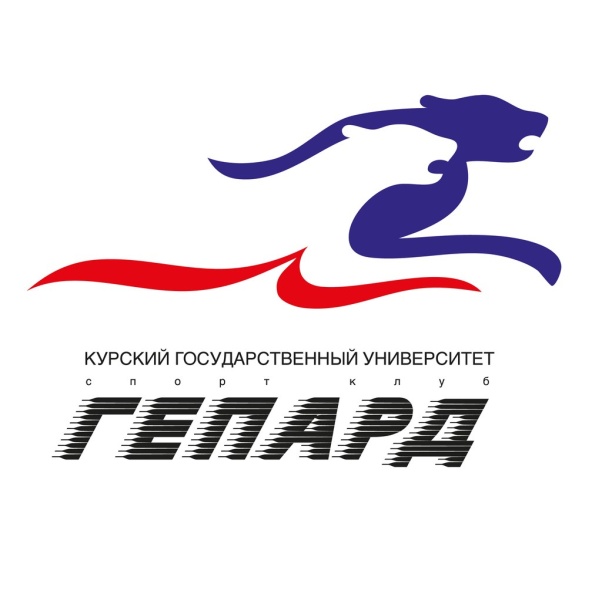 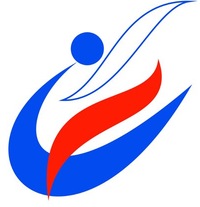 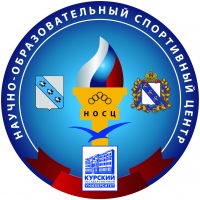 СПАРТАКИАДА НА МАРШЕ!ПЕРВЕНСТВО УНИВЕРСИТЕТА  ПО ФУТБОЛУВНИМАНИЕ!Представители факультетов подавайте заявки!(аудитория 720, НОСЦ)Краткий регламентСроки проведения: - предварительные игры в подгруппах   21 – 23 апреля;- встреча за 3-4 места, финал  24 апреля 2015 годаМесто проведения – стадион «Боева дача»Состав сборных факультетов: основной – 7 полевых + вратарь; запасные – 2Главный судья – Игорь Владиславович ДЕМИНОРГКОМИТЕТ (факультет ФкиС, спортклуб, НОСЦ)